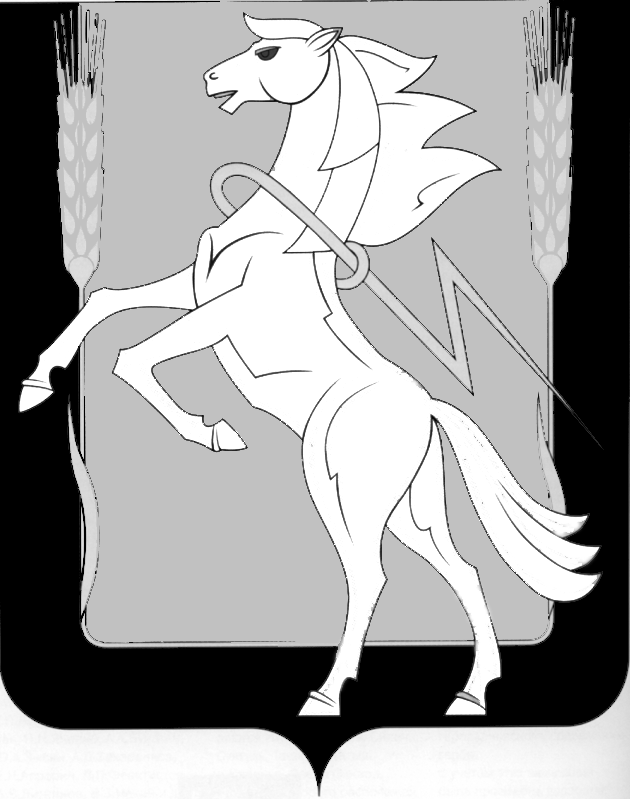 СОБРАНИЕ ДЕПУТАТОВ СОСНОВСКОГОМУНИЦИПАЛЬНОГО РАЙОНАшестого созываРЕШЕНИЕ (ПРОЕКТ)                                             Внесен  Главой Сосновскогомуниципального районаот «____»___________ 2021 года № ____В соответствии с Бюджетным кодексом Российской Федерации, Федеральным законом от 06.10.2003 года № 131-ФЗ «Об общих принципах организации местного самоуправления в Российской Федерации», Уставом Сосновского муниципального района, Положением «О бюджетном процессе в Сосновском муниципальном районе», Собрание депутатов Сосновского муниципального района шестого созыва РЕШАЕТ:1. Принять бюджет Сосновского муниципального района на 2022 год и на плановый период 2023 и 2024 годов.Статья 1. Основные характеристики бюджета муниципального района на 2022 год и на плановый период 2023 и 2024 годов1. Утвердить основные характеристики бюджета Сосновского муниципального района на 2022  год :1) прогнозируемый общий объем доходов районного бюджета в сумме         4 050 620,7 тыс. рублей;2) общий объем расходов бюджета муниципального района в сумме                            4 080 620,7  тыс. рублей;3) объем дефицита бюджета муниципального района в сумме 30 000,0 тыс. рублей.2. Утвердить основные характеристики бюджета муниципального района на плановый период 2023 и 2024 годов:1) прогнозируемый общий объем доходов бюджета муниципального района на 2023 год в сумме 5 653 502,3 тыс. рублей,  на 2024 год в сумме 3 055 761,6  тыс. рублей;2) общий объем расходов бюджета муниципального района на 2023 год  в сумме     5 694 402,3  тыс. рублей, в том числе условно утвержденные расходы в сумме          33 900,0 тыс. рублей, на 2024 год - в сумме 3 129 161,6  тыс. рублей,  в том числе условно утвержденные расходы в сумме 65 400,0  тыс. рублей;3) дефицит бюджета муниципального района на 2023 год в сумме                    40 900,0  тыс. рублей и на 2024 год в сумме 73 400,0 тыс. рублей.Статья 2. Нормативы распределения доходов между бюджетом муниципального района и бюджетами сельских поселений на 2022 год и на плановый период 2023 и 2024 годов1. Утвердить нормативы распределения доходов между бюджетом муниципального района  и  бюджетами сельских поселений на 2022 год и на плановый период 2023 и     2024 годов  согласно приложению № 1.2.  Установить, что в бюджет Сосновского муниципального района до разграничения государственной собственности на землю поступают в 2022 году и плановом периоде 2023 и 2024 годов: доходы от передачи в аренду земельных участков, государственная собственность на которые не разграничена и которые расположены в границах поселений, а также средства от продажи права на заключение договоров аренды указанных земельных участков - по нормативу 100 процентов в бюджет муниципального района;доходы от продажи земельных участков, государственная собственность на которые не разграничена и которые расположены в границах поселений, - по нормативу              100 процентов в бюджет муниципального района;плата за увеличение площади земельных участков, находящихся в частной собственности, в результате перераспределения таких земельных участков и земель и (или) земельных участков, государственная собственность на которые не разграничена и которые расположены в границах сельских поселений, - по нормативу 100 процентов в бюджет муниципального района;плата по соглашениям об установлении сервитута, заключенным органами местного самоуправления муниципальных районов, органами местного самоуправления сельских поселений, государственными или муниципальными предприятиями либо государственными или муниципальными учреждениями в отношении земельных участков, государственная собственность на которые не разграничена и которые расположены в границах сельских поселений, - по нормативу 100 процентов в бюджет муниципального района.Статья 3. 	Главные администраторы доходов бюджета муниципального района и источников финансирования дефицита бюджета муниципального района1. Утвердить перечень главных администраторов доходов бюджета Сосновского муниципального района согласно приложению № 2.2. Утвердить перечень главных администраторов источников финансирования дефицита бюджета Сосновского муниципального района согласно приложению № 3.Статья 4. Условия реструктуризации и списания задолженности по обязательствам перед бюджетом муниципального района в 2022 году и в плановом периоде 2023 и 2024 годовРеструктуризация кредиторской задолженности юридических лиц перед бюджетом муниципального  района по налогам и сборам, пеням и штрафам, а также списание пеней и штрафов в случае досрочного погашения реструктурированной задолженности по налогам и сборам проводятся в порядке, установленном администрацией Сосновского муниципального района, только при условии принятия решения о реструктуризации кредиторской задолженности соответствующих юридических лиц по налогам и сборам, а также задолженности по начисленным пеням и штрафам перед федеральным и областным бюджетами.Статья 5. Бюджетные ассигнования на 2022 год и на плановый период 2023 и         2024 годов1. Утвердить общий объем бюджетных ассигнований на исполнение публичных нормативных обязательств на 2022 год в сумме 189 224,3 тыс. рублей и на плановый период  2023 год  в сумме 193 705,6 тыс. рублей и 2024 год в сумме 198 554,3 тыс. рублей.2. Утвердить:1) распределение бюджетных ассигнований по целевым статьям (муниципальным программам Сосновского района и непрограммным направлениям деятельности), группам и подгруппам видов расходов, разделам и подразделам классификации расходов бюджетов бюджетной системы Российской Федерации (далее – классификация расходов бюджетов) на 2022 год и на плановый период 2023 и 2024 годов согласно приложению     № 4;2) ведомственную структуру расходов бюджета Сосновского муниципального района на 2022 год и на плановый период 2023 и 2024 годов согласно приложению № 5;3) распределение бюджетных ассигнований по разделам и подразделам классификации расходов бюджета Сосновского муниципального района на 2022 год и на плановый период 2023 и 2024 годов согласно приложению № 6.Статья 6. Особенности исполнения бюджета муниципального района в 2022 году и на плановый период 2023 и 2024 годовУстановить, что в соответствии со статьей 37 решения Собрания депутатов Сосновского муниципального района «О бюджетном процессе в Сосновском муниципальном районе» основанием для внесения в 2022 году изменений в показатели сводной бюджетной росписи бюджета муниципального района является распределение зарезервированных в составе утвержденных  статьей 6 настоящего решения:бюджетных ассигнований, предусмотренных по целевой статье «Резервный фонд Администрации Сосновского муниципального района» подраздела «Резервные фонды» раздела «Общегосударственные вопросы» классификации расходов бюджетов, на финансовое обеспечение непредвиденных расходов, в том числе на проведение аварийно-восстановительных работ и иных мероприятий, связанных с ликвидацией последствий стихийных бедствий и других чрезвычайных ситуаций, а также на иные мероприятия, предусмотренные утвержденным Порядком использования бюджетных ассигнований резервного фонда Администрации Сосновского муниципального района.2. Установить в соответствии со статьей 37 решения Собрания депутатов Сосновского муниципального района «О бюджетном процессе в Сосновском муниципальном районе» следующие дополнительные основания для внесения в 2022 году изменений в показатели сводной бюджетной росписи бюджета, связанные с особенностями исполнения бюджета муниципального района:1) изменение бюджетной классификации Российской Федерации, в том числе для отражения межбюджетных трансфертов из федерального и областного бюджетов;2) перераспределение Главой района бюджетных ассигнований, предусмотренных по разделам «Общегосударственные вопросы», «Национальная безопасность и правоохранительная деятельность», «Национальная экономика», «Жилищно-коммунальное хозяйство», «Образование», «Культура и кинематография», «Социальная политика», «Физическая культура и спорт», «Средства массовой информации» между кодами классификации расходов бюджетов и (или) между главными распорядителями средств районного бюджета;3) принятие Администрацией Сосновского муниципального района решений об утверждении муниципальных программ, а также о внесении изменений в муниципальные программы;4) поступление в доход бюджета муниципального района средств, полученных муниципальными казенными учреждениями в качестве добровольных пожертвований;5) поступление в доход бюджета муниципального района средств, полученных муниципальными казенными учреждениями в качестве возмещения ущерба при возникновении страховых случаев;6) издание приказа Министерства финансов Челябинской области о сокращении предоставления межбюджетных трансфертов  из областного бюджета местным бюджетам в случаях, установленных законодательством Российской Федерации.7) увеличение бюджетных ассигнований сверх объемов, утвержденных настоящим Решением, за счет межбюджетных трансфертов из областного бюджета, имеющих целевое назначение, в отношении которых полномочия получателя средств областного бюджета по перечислению в местные бюджеты межбюджетных трансфертов в установленном порядке переданы Управлению Федерального казначейства по Челябинской области, на основании получения от Управления Федерального казначейства по Челябинской области выписки из лицевого счета получателя бюджетных средств, предназначенного для отражения операций по переданным полномочиям, в пределах доведенных объемов средств областного бюджета, а также получение уведомления о предоставлении субсидий, субвенций и иных межбюджетных трансфертов, имеющих целевое назначение, и (или) о сокращении (возврате при отсутствии потребности) указанных межбюджетных трансфертов;8) перераспределение Администрацией Сосновского муниципального района бюджетных ассигнований, предусмотренных главному распорядителю средств бюджета района на финансовое обеспечение выполнения функций (услуг) муниципальными учреждениями, в том числе в форме субсидий на финансовое обеспечение выполнения ими муниципального задания, субсидий на иные цели, между подразделами классификации расходов бюджетов.3. Установить, что доведение лимитов бюджетных обязательств на 2022 год и финансирование расходов в 2022 году осуществляется с учетом их следующей приоритетности:1) оплата труда и начисления на выплаты по оплате труда (за исключением оплаты труда работников органов местного самоуправления Сосновского муниципального района);2) исполнение публичных нормативных обязательств;3) приобретение продуктов питания и оплата услуг по организации питания;4) ликвидация последствий чрезвычайных ситуаций;5) предоставление мер социальной поддержки отдельным категориям граждан;6) оплата коммунальных услуг и услуг связи, арендной платы за пользование помещениями, арендуемыми муниципальными казенными учреждениями;7) уплата муниципальными казенными учреждениями налогов и сборов в бюджеты бюджетной системы Российской Федерации;Доведение лимитов бюджетных обязательств на 2022 год осуществляется:на предоставление субсидий муниципальным бюджетным учреждениям на финансовое обеспечение выполнения муниципальных заданий ежеквартально в размере одной четвертой годового объема указанных субсидий;ежеквартально в размере одной четвертой годового объема на оплату труда работников органов местного самоуправления Сосновского муниципального района.Доведение лимитов бюджетных обязательств на 2022 год осуществляется в соответствии с распоряжениями администрации Сосновского муниципального района:на предоставление субсидий муниципальным бюджетным учреждениям на финансовое обеспечение выполнения ими муниципальных заданий свыше одной четвертой годового объема указанных субсидий  в квартал и на иные цели;на оплату труда работников органов местного самоуправления Сосновского муниципального района свыше одной четвертой годового объема указанных расходов;по иным направлениям расходов, не указанным в пунктах 1–7 настоящей части.В случае доведения лимитов бюджетных обязательств в соответствии с распоряжениями администрации Сосновского муниципального района свыше одной четвертой годового объема бюджетных ассигнований доведение ежеквартальных лимитов бюджетных обязательств осуществляется без учета доведенных лимитов бюджетных обязательств в соответствии с распоряжениями администрации Сосновского муниципального района. При этом общий объем доведенных лимитов бюджетных обязательств не должен превышать годовой объем бюджетных ассигнований.В случае увеличения в течение финансового года объема бюджетных ассигнований доведение лимитов бюджетных обязательств по дополнительно выделенным бюджетным ассигнованиям осуществляется в каждом последующем квартале равными долями.4. Установить, что не использованные по состоянию на 1 января 2022 года остатки межбюджетных трансфертов, предоставленных из районного бюджета в форме субвенций, субсидий и иных межбюджетных трансфертов, имеющих целевое назначение, подлежат возврату в бюджет Сосновского муниципального района в течение первых пятнадцати рабочих дней 2022 года.5. Установить, что средства бюджета Сосновского муниципального района для финансирования государственных полномочий переданных органам местного самоуправления, сверх сумм, поступающих из бюджета Челябинской области в виде субвенций, могут использоваться в пределах средств, предусмотренных настоящим решением.6. Установить, что в ходе исполнения настоящего решения в случае изменения функций главных администраторов доходов бюджета Сосновского муниципального района и (или) главных администраторов источников финансирования дефицита бюджета Сосновского муниципального района, а также в случае изменений кодов и (или) наименований кодов бюджетной классификации, финансовый отдел администрации Сосновского муниципального района вправе вносить соответствующие изменения в сводную бюджетную роспись и параметры кассового плана с последующим внесением изменений в настоящее решение.7. Установить, что средства в объеме остатков субсидий, предоставленных в         2021 году муниципальным бюджетным учреждениям на финансовое обеспечение выполнения муниципальных заданий на оказание муниципальных услуг (выполнение работ), образовавшихся в связи с недостижением установленных муниципальным заданием показателей, характеризующих объем муниципальных услуг (работ), подлежат возврату в бюджет Сосновского муниципального района. Статья 7. 	Субсидии юридическим лицам (за исключением субсидий муниципальным бюджетным учреждениям), индивидуальным предпринимателям, физическим лицам.Субсидии юридическим лицам (за исключением субсидий муниципальным бюджетным учреждениям), индивидуальным предпринимателям, физическим лицам –производителям товаров, работ, услуг (за исключением субсидий, указанных в пунктах    6-8 статьи 78 Бюджетного кодекса Российской Федерации) предоставляются в случаях, установленных настоящим решением, если возможность их предоставления предусмотрена в структуре расходов бюджета района, в иных нормативных правовых актах района, муниципальных программах и в порядке, установленном Администрацией  Сосновского муниципального района.Статья 8. 	Особенности установления отдельных расходных обязательств Сосновского муниципального района и использования бюджетных ассигнованийУстановить, что финансирование расходов на мероприятия, предусмотренные в составе разделов «Образование», «Культура и кинематография», «Социальная политика», «Физическая культура и спорт» (без учета мероприятий, предусмотренных муниципальными программами) классификации расходов бюджетов, осуществляется в соответствии с перечнем, утверждаемым Администрацией Сосновского муниципального района.Статья 9. 	Программы муниципальных внутренних и внешних заимствований1. Утвердить программу муниципальных внутренних и внешних заимствований на 2022 год и на плановый период 2023 и 2024 годов согласно приложению № 7.Статья 10. 	Верхний предел муниципального внутреннего долга. Предельный объем муниципального долга.1.  Установить верхний предел муниципального внутреннего долга:- на 1 января 2023 года в сумме 0,0 тыс. рублей, в том числе предельный объем обязательств по муниципальным гарантиям в сумме 0,0 тыс. рублей.- на 1 января 2024 года в сумме 0,0 тыс. рублей, в том числе предельный объем обязательств по муниципальным гарантиям в сумме 0,0 тыс. рублей.- на 1 января 2025 года в сумме 0,0 тыс. рублей, в том числе предельный объем обязательств по муниципальным гарантиям в сумме 0,0 тыс. рублей.2. Установить предельный объем муниципального долга на 2022 год в сумме              885 882,9 тыс. рублей, на 2023 год в сумме 904 776,4 тыс. рублей и на 2024 год в сумме 948 414,4 тыс. рублей». Статья 11. 	Источники внутреннего финансирования дефицита бюджета Сосновского муниципального района на 2022 год и на плановый период 2023 и       2024 годов Утвердить источники внутреннего финансирования дефицита бюджета Сосновского муниципального района на 2022 год и на плановый период 2023 и 2024 годов согласно приложению №8.Статья 12.	Межбюджетные трансферты, предоставляемые  бюджету Сосновского муниципального района из других бюджетов бюджетной системы Российской Федерации 1. Учесть в бюджете Сосновского муниципального района в соответствии с Законом Челябинской области «Об областном бюджете на 2022 год и на плановый период 2023 и 2024 годов»:1) субсидии, выделенные из областного бюджета на 2022 год в сумме          1 291 282,6 тыс. рублей, на 2023 год в сумме 2 964 153,3 тыс. рублей, на 2024 год в сумме 395 217,5  тыс. рублей;2) дотации, выделенные из областного бюджета на 2022 год, в сумме                         249 673,1  тыс. рублей, на 2023 год в сумме 168 596,1 тыс. рублей, на 2024 год в сумме        148 304,1  тыс. рублей;3) субвенции, выделенные из областного бюджета на 2022 год в сумме                        1 291 822,4  тыс. рублей, на 2023 год в сумме 1 291 462,3  тыс. рублей, на 2024 год в сумме 1 304 105,0  тыс. рублей.4)  иные межбюджетные трансферты, выделенные из областного бюджета на        2022 год в сумме 55 290,6  тыс. рублей, на 2023 год в сумме 45 240,6 тыс. рублей, на     2024 год в сумме 48 920,0  тыс. рублей.Статья 13. 	Межбюджетные трансферты, предоставляемые бюджетам сельских поселений из бюджета Сосновского муниципального района1. Утвердить общий объем межбюджетных трансфертов, предоставляемых бюджетам сельских поселений из бюджета муниципального района  в 2021 году в сумме 177 608,5 тыс. рублей, в 2022 году в сумме 165 678,9 тыс. рублей, в 2023 году в сумме 165 819,4 тыс. рублей, в том числе:1) дотации, на выравнивание бюджетной обеспеченности, выделенные из областного бюджета на 2022 год в сумме 58 353,6 тыс. рублей; в 2023 году в сумме                      46 682,9 тыс. рублей, в 2024 году в сумме 46 682,9 тыс. рублей;2) субсидии, выделенные из областного бюджета на 2022 год в сумме                 1 842,1 тыс. рублей, на 2023 год в сумме 1 842,1 тыс. рублей, на 2024 год в сумме      1 842,1 тыс. рублей;3) субвенции, выделенные из областного бюджета на осуществление первичного воинского учета на территории, где отсутствуют военные комиссариаты на 2022 год в сумме 4 409,5 тыс. рублей, на 2023 год в сумме 4 553,1 тыс. рублей, на 2024 год в сумме 4 708,6 тыс. рублей.4) межбюджетные трансферты на осуществление части полномочий, переданных на основании соглашений, заключенных администрацией Сосновского муниципального района и сельских поселений в соответствии с частью 4 статьи 15 Федерального закона «Об общих принципах организации местного самоуправления в Российской Федерации» в 2022 году в сумме 90 019,8 тыс. рублей в 2023 году в сумме 75 330,0 тыс. рублей,  в      2024 году в сумме 75 330,0  тыс. рублей;5) иные межбюджетные трансферты на 2022 год в сумме 22 983,5 тыс. рублей, на 2023 год в сумме 37 270,8 тыс. рублей, на 2024 год в сумме 37 255,8  тыс. рублей.2. Установить, что в случае заключения администрацией Сосновского муниципального района и сельских поселений соглашений о передаче осуществления части своих полномочий в соответствии с частью 4 статьи 15 Федерального закона «Об общих принципах организации местного самоуправления в Российской Федерации» межбюджетные трансферты, переданные из областного бюджета в бюджет Сосновского муниципального района, могут направляться из бюджета Сосновского  муниципального района на предоставление межбюджетных трансфертов бюджетам сельских поселений в соответствии с заключенными соглашениями либо на непосредственное осуществление расходов, направляемых на решение вопросов местного значения сельских поселений.3. Установить, что администрация Сосновского муниципального района вправе направлять межбюджетные трансферты из областного бюджета на оказание финансовой помощи бюджетам сельских поселений по расходам, направляемым на решение вопросов местного значения сельских поселений.4. Установить, что в 2022 году администрация Сосновского муниципального района вправе осуществлять финансирование расходов для осуществления переданных государственных полномочий за счет средств бюджета муниципального района, в пределах имеющегося на счете остатка средств районного бюджета до поступления в бюджет муниципального района межбюджетных трансфертов, предоставляемых из бюджета Челябинской области в целях финансового обеспечения осуществления переданных государственных полномочий, с последующим восстановлением произведенных кассовых расходов бюджета муниципального района из средств бюджета Челябинской области.Статья 14. Вступление в силу настоящего Решения Настоящее Решение вступает в силу с 01 января 2022 годаНаправить настоящее Решение Главе Сосновского муниципального района для подписания и опубликования.Опубликовать настоящее Решение в газете «Сосновская Нива» и разместить и на официальном сайте органов местного самоуправления Сосновского муниципального района в сети Интернет www.chelsosna.ru.Глава Сосновского                                                   Председатель Собраниямуниципального района                                          депутатов Сосновского                                                                                    муниципального района____________ Е.Г. Ваганов                                     ___________ Г.М. ШихалеваО бюджете Сосновского муниципального района   на 2022  год и  плановый  период 2023 и 2024 годов 